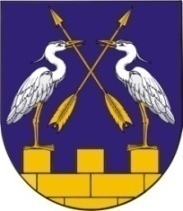 КОКШАЙСКАЯ СЕЛЬСКАЯ       МАРИЙ ЭЛ РЕСПУБЛИКЫСЕ         АДМИНИСТРАЦИЯ  ЗВЕНИГОВО МУНИЦИПАЛ                                            ЗВЕНИГОВСКОГО       РАЙОНЫН КОКШАЙСК           МУНИЦИПАЛЬНОГО РАЙОНА ЯЛ КУНДЕМ          РЕСПУБЛИКИ МАРИЙ ЭЛ АДМИНИСТРАЦИЙЖЕ                      ПОСТАНОВЛЕНИЕ 			                           ПУНЧАЛот 14 октября 2021 г. № 126 О внесении в постановление от 08.04.2016 № 122 «Об утверждении   административного регламента по предоставлению муниципальной услуги «Принятие граждан на учет в качестве нуждающихся в жилых помещениях»Руководствуясь Федеральным законом от 05 мая . № 19-З «О внесении изменений в некоторые законодательные акты Республики Марий Эл», руководствуясь п.5.1. Положения о Кокшайской сельской администрации Звениговского муниципального района Республики Марий Эл, Кокшайская сельская администрация ПОСТАНОВЛЯЕТ:1. Внести в постановление от 08.04.2016 года № 122 «Об утверждении   административного регламента по предоставлению муниципальной услуги «Принятие граждан на учет в качестве нуждающихся в жилых помещениях» (в редакции постановления от 27.10.2016 № 318, 24.10.2018 № 141, п. 3 от 04.08.2020 № 111) (далее – Постановление, Регламент) следующие изменения:1) подпункт 1 пункта 2.6.1.1 Регламента признать утратившим силу, подпункты 2-5 считать соответственно подпунктами 1-4;2) в приложении № 2  Регламента подпункт 1 признать утратившим силу, подпункты 2-6 считать соответственно подпунктами 1-5. 2. Настоящее постановление вступает в силу с момента его обнародования.И.о. главы администрации                                                        Л.Н.Иванова